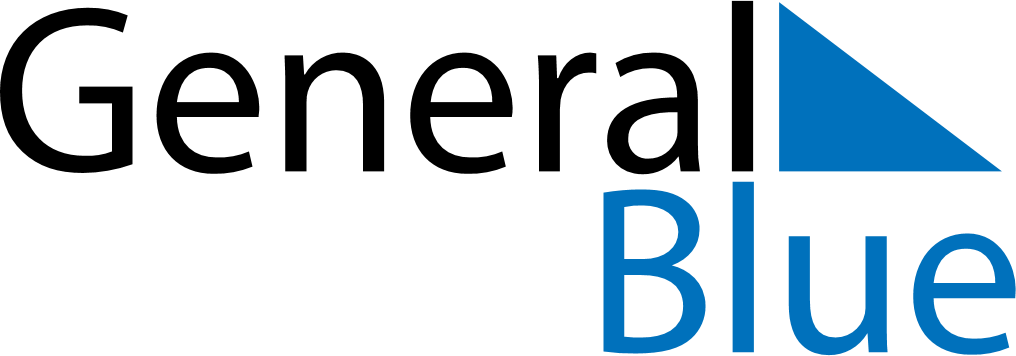 October 2019October 2019October 2019MalawiMalawiMondayTuesdayWednesdayThursdayFridaySaturdaySunday1234567891011121314151617181920Mother’s Day2122232425262728293031